The Official FFA JacketA Official FFA Jacket is required for all official FFA events such as CDEs, LDEs, FFA conferences, fair, etc.  FFA fitting guides are available for males and females if you plan to order your own jacket; however, if you wear pants/skirt that has a waistband across the hipbones, it is recommended you use the male guide for purchasing your measurements. Measurements can be taken at home or you can speak with your advisor about purchasing a jacket.  FFA jackets are NOT ABLE TO BE RETURNED due to error, so be sure that your measurements are both accurate and anticipate growth for all years you plan to be in the program.  Sizing tools can be found on the National FFA Website.FFA offers two standard jacket styles:  Item 100, tailored for the average male (5’10”), and Item 103, tailored for the average female (5’5”). The charts on the jacket fitting guide are for standard jackets and provide the actual body measurements and physical jacket measurements by size.  Additionally, an official FFA tie OR or official FFA scarf will need to be purchased.If it is your first event and you need an FFA jacket and FFA tie/scarf, please speak to your advisor to borrow the loaner jacket and tie/scarf.    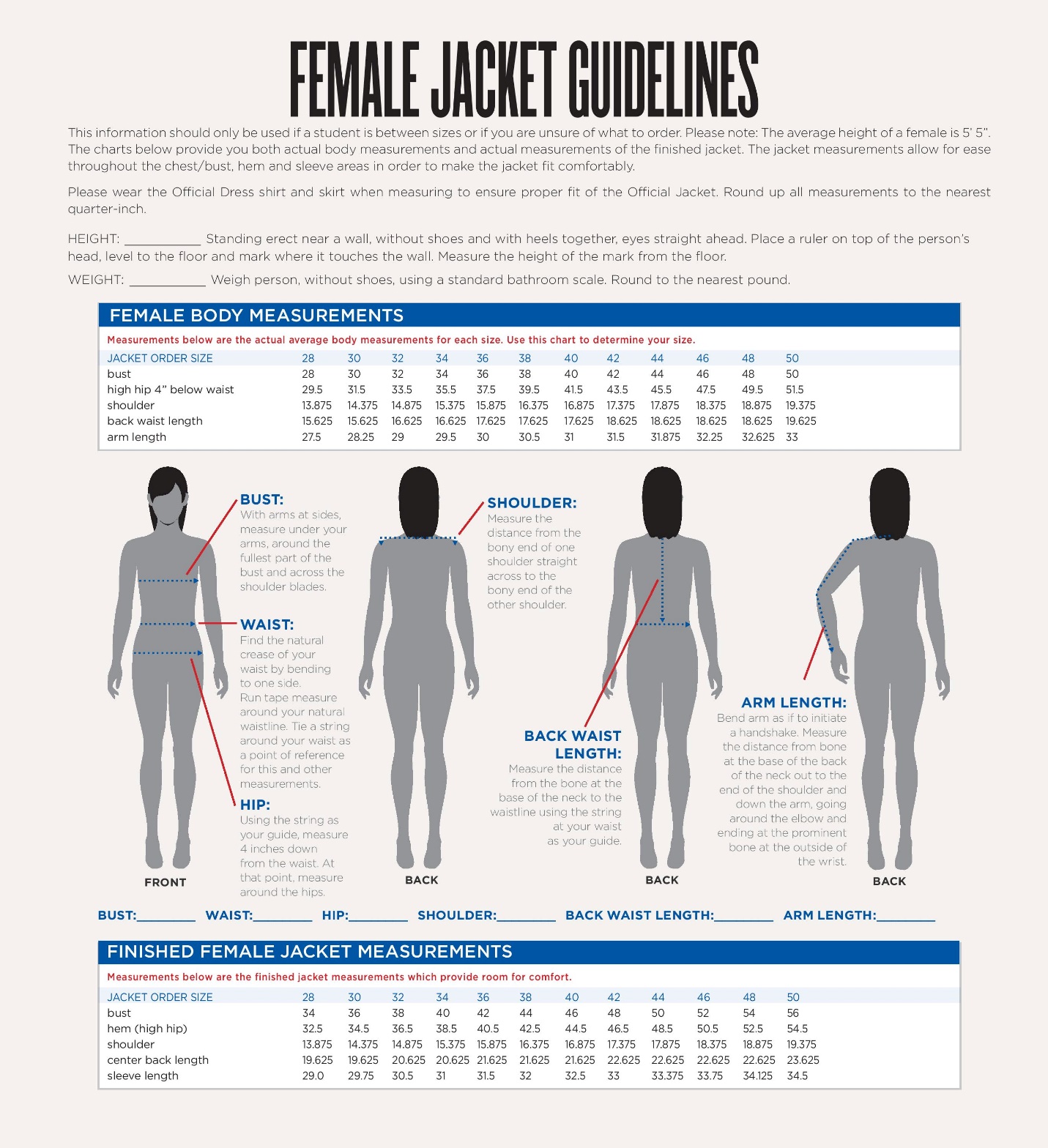 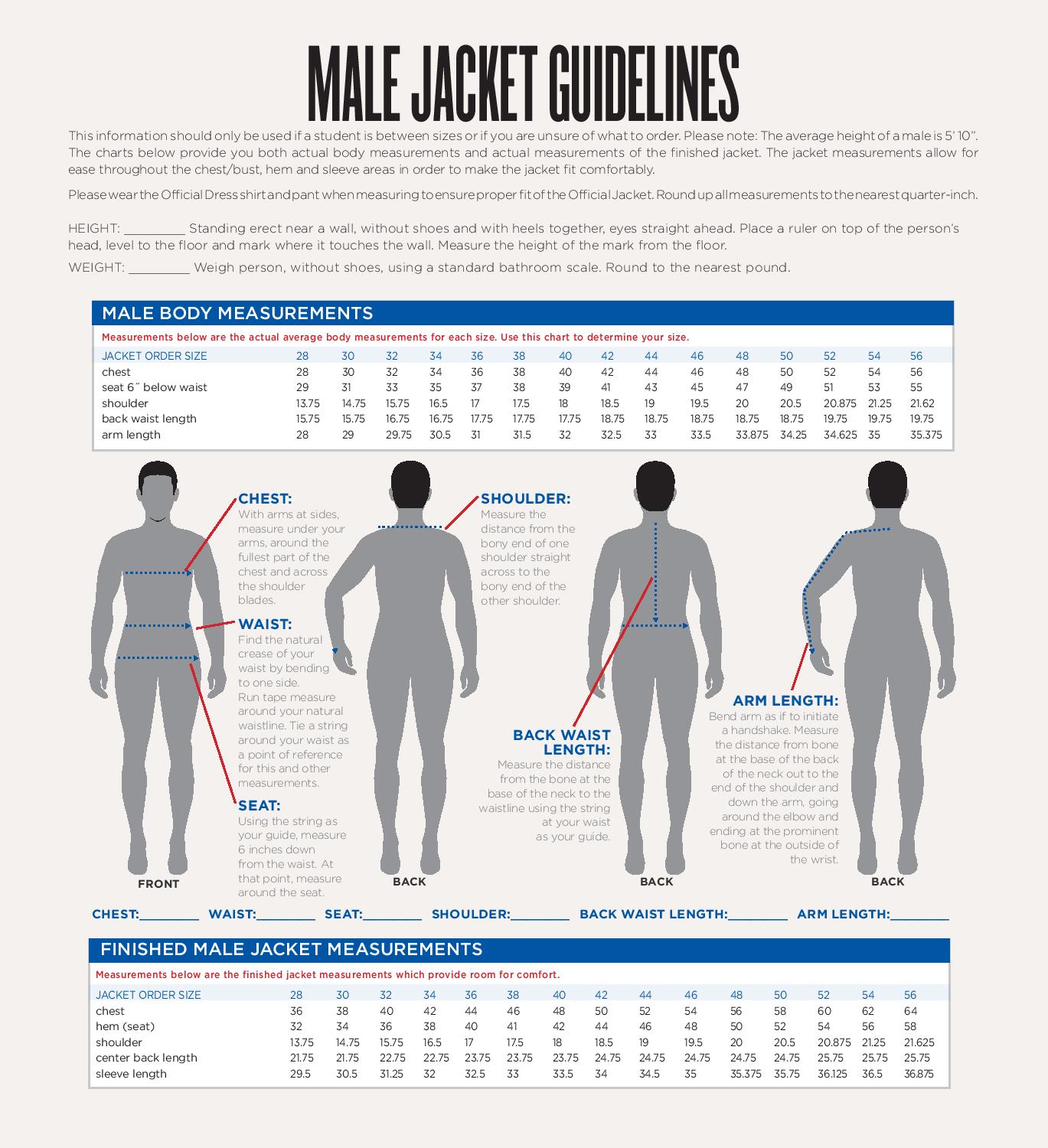 